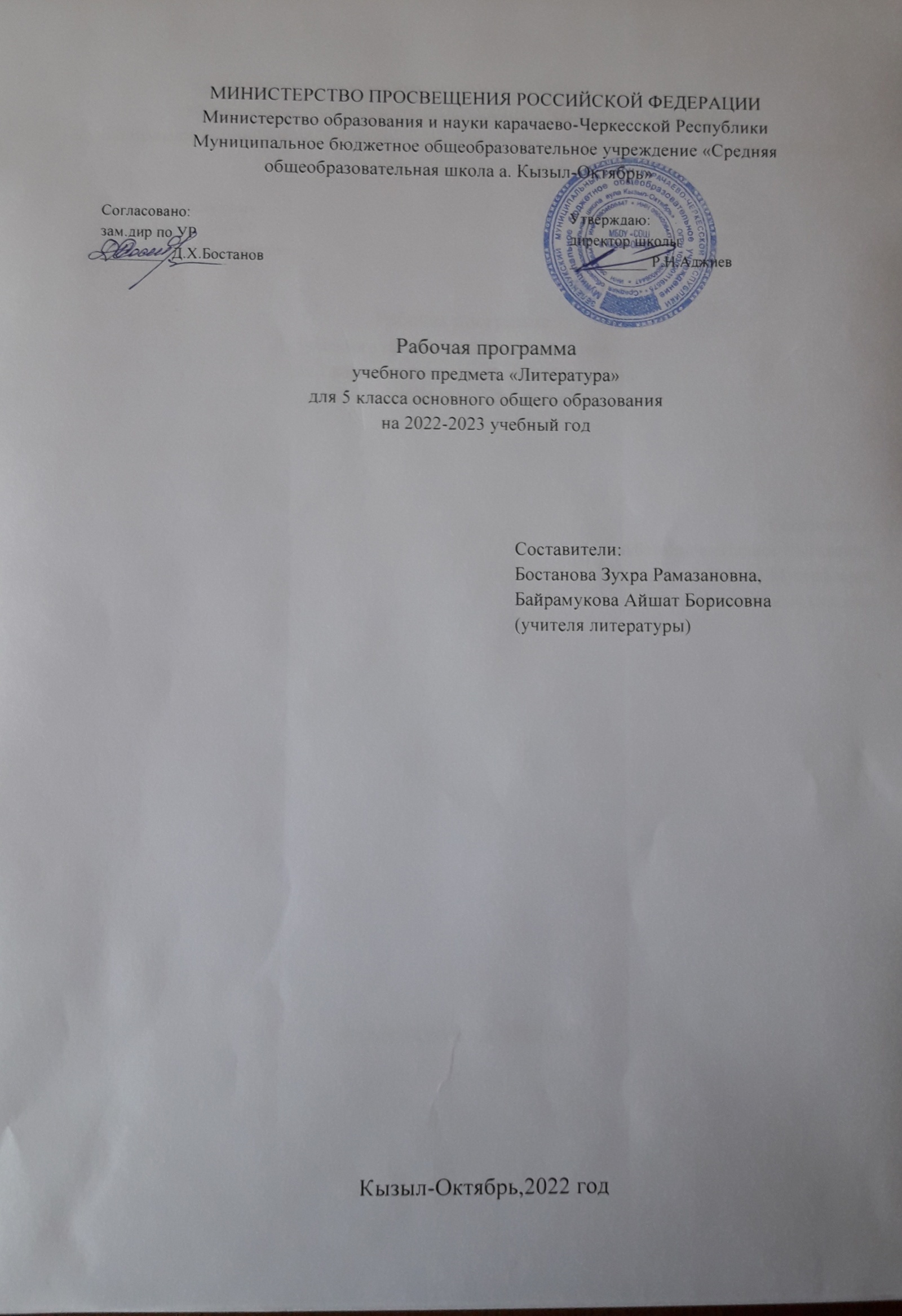 Настоящая рабочая программа по литературе  для 5 класса разработана в соответствии со следующими нормативными документами: Федеральным законом от 29.12.2012  № 273 - ФЗ «Об образовании в Российской Федерации»; Федеральный государственный образовательный стандарт основного общего образования (утвержден приказом Министерства просвещения Российской Федерации от 31.05.2021г №287)   Федеральный государственный образовательный стандарт образования обучающихся с умственной отсталостью (интеллектуальными нарушениями) (утверждён приказом Министерства образования и науки РФ № 1599 от 19.12.2014); Федеральный перечень учебников, рекомендуемых к использованию при реализации имеющих государственную аккредитацию образовательных программ начального общего, основного общего, среднего общего образования (Приказ Министерства просвещения Российской Федерации от 20.05.2020 г. N 254); приказом Министерства образования Российской Федерации от 09.03.2004 № 1312 санитарно-эпидемиологическими правилами и нормативами СанПиН 2.4.2.2821-10 «Санитарно-эпидемиологические требования к условиям и организации обучения в общеобразовательных учреждениях», утвержденными постановлением Главного государственного санитарного врача Российской Федерации от 29.12.2010 № 189 (в действующей редакции от 25.12.2013 № 72); учебным планом МБОУ «СОШ №3ст. Зеленчукской им. В.В.Бреславцева»; годовым учебным календарным графиком на 2022 - 2023  учебный год; основной образовательной программой МБОУ «СОШ №3ст. Зеленчукской                                               им. В.В.Бреславцева»; примерной программой основного общего образования по литературе для 5  - 9 классов общеобразовательных учреждений (автор  В.Я.Коровина- М.: Просвещение, 2019;   учебно-методическим комплексом: Предметная линия учебников   В.Я.Коровина, В.П. Журавлёв, В.И. Коровин, 5 класс, М.: «Просвещение», 2019г.  Программа детализирует и раскрывает содержание стандарта, определяет общую стратегию обучения, воспитания и развития учащихся средствами учебного предмета в соответствии с целями изучения литературы, которые определены стандартом. В 5 классе формируются представления о специфике литературы как искусства слова, развивается умение осознанного чтения, способность общения с художественным миром произведений разных жанров и индивидуальных стилей. Отбор текстов учитывает возрастные особенности учащихся, интерес которых в основном сосредоточен на сюжете и героях произведения. Теоретико-литературные понятия связаны с анализом внутренней структуры художественного произведения – от метафоры до композиции. Пятиклассники активно воспринимают прочитанный текст, но недостаточно владеют собственно техникой чтения, именно поэтому на уроках важно уделять внимание чтению вслух, развивать и укреплять стремление к чтению художественной литературы, проектной деятельности учащихся. Курс литературы строится с опорой на текстуальное изучение художественных произведений, решает задачи формирования читательских умений, развития культуры устной и письменной речи ЦЕЛИ И ЗАДАЧИ ОБУЧЕНИЯ Изучение литературы в основной школе направлено на достижение следующих целей: формирование духовно развитой личности, обладающей гуманистическим мировоззрением, национальным самосознанием, общероссийским гражданским сознанием, чувством патриотизма; развитие интеллектуальных и творческих способностей учащихся, необходимых для их успешной социализации и самореализации; постижение учащимися вершинных произведений отечественной и мировой литературы, их чтение и анализ, освоенный на понимании образной природы искусства слова, опирающийся на принципы единства художественной формы и содержания, связи искусства с жизнью, историзма; поэтапное, последовательное формирование умений читать, комментировать, анализировать и интерпретировать художественный текст; овладение возможными алгоритмами постижения смыслов, заложенных в художественном тексте (или любом другом речевом высказывании), и создание собственного текста, представление своих оценок и суждений по поводу прочитанного; овладение важнейшими общеучебными умениями и универсальными учебными действиями (формулировать цели деятельности, планировать ее, осуществлять библиографический поиск, находить и обрабатывать необходимую информацию из различных источников, включая Интернет и др.); использование опыта общения с произведениями художественной литературы в повседневной жизни и учебной деятельности, речевом самосовершенствовании. Достижение поставленных целей при разработке и реализации образовательным учреждением основной образовательной программы основного общего образования предусматривает решение следующих основных задач: обеспечение соответствия основной образовательной программы требованиям ФГОС; обеспечение преемственности начального общего, основного общего, среднего (полного) общего образования; обеспечение доступности получения качественного основного общего образования, достижение планируемых результатов освоения основной образовательной программы основного общего образования всеми обучающимися, в том числе детьми-инвалидами и детьми с ограниченными возможностями; установление требований к воспитанию и социализации обучающихся как части образовательной программы и соответствующему усилению воспитательного потенциала школы, обеспечению индивидуализированного психолого-педагогического сопровождения каждого обучающегося, формированию образовательного базиса, основанного не только на знаниях, но и на соответствующем культурном уровне развития личности, созданию необходимых условий для ее самореализации; обеспечение эффективного сочетания урочных и внеурочных форм организации образовательного процесса, взаимодействия всех его участников; взаимодействие образовательного учреждения при реализации основной образовательной программы с социальными партнерами; выявление и развитие способностей обучающихся, в том числе одаренных детей, детей с ограниченными возможностями и инвалидов, их профессиональных склонностей через систему клубов, секций, студий и кружков, организацию общественно полезной деятельности, в том числе социальной практики, с использованием возможностей образовательных учреждений дополнительного образования детей; организация интеллектуальных и творческих соревнований, научно-технического творчества, проектной и учебно-исследовательской деятельности; участие обучающихся, их родителей (законных представителей), педагогических работников и общественности в проектировании и развитии внутришкольной социальной среды, школьного уклада; включение обучающихся в процессы познания и преобразования внешкольной социальной среды (населенного пункта, района, города) для приобретения опыта реального управления и действия; социальное и учебно-исследовательское проектирование, профессиональная ориентация обучающихся при поддержке педагогов, психологов, социальных педагогов, сотрудничестве с базовыми предприятиями, учреждениями профессионального образования, центрами профессиональной работы; сохранение и укрепление физического, психологического и социального здоровья обучающихся, обеспечение их безопасности. В основе реализации основной образовательной программы лежит системно-деятельностный подход, который предполагает: воспитание и развитие качеств личности, отвечающих требованиям информационного общества, инновационной экономим, задачам построения российского гражданского общества на основе принципов толерантности, диалога культур и уважения его многонационального, поликультурного и поликонфессионального состава; формирование соответствующей целям общего образования социальной среды развития обучающихся в системе образования, переход к стратегии социального проектирования и конструирования на основе разработки содержания и технологий образования, определяющих пути и способы достижения желаемого уровня (результата) личностного и познавательного развития обучающихся; ориентацию на достижение цели и основного результата образования — развитие на основе освоения универсальных учебных действий, познания и освоения мира личности обучающегося, его активной учебно-познавательной деятельности, формирование его готовности к саморазвитию и непрерывному образованию; признание решающей роли содержания образования, способов организации образовательной деятельности и учебного сотрудничества в достижении целей личностного и социального развития обучающихся; учет индивидуальных возрастных, психологических и физиологических особенностей обучающихся, роли, значения видов деятельности и форм общения при построении образовательного процесса и определении образовательно-воспитательных целей и путей их достижения; разнообразие индивидуальных образовательных траекторий и индивидуального развития каждого обучающегося, в том числе одаренных детей, детей-инвалидов и детей с ограниченными возможностями. Цели изучения литературы могут быть достигнуты при обращении к художественным произведениям, которые давно и всенародно признаны классическими с точки зрения их художественного качества и стали достоянием отечественной и мировой литературы. Следовательно, цель литературного образования в школе состоит и в том, чтобы познакомить учащихся с классическими образцами мировой словесной культуры, обладающими высокими художественными достоинствами, выражающими жизненную правду, общегуманистические идеалы и воспитывающими высокие нравственные чувства у человека читающего. Курс литературы опирается на следующие виды деятельности по освоению содержания художественных произведений и теоретико-литературных понятий: осознанное, творческое чтение художественных произведений разных жанров; выразительное чтение художественного текста; различные виды пересказа (подробный, краткий, выборочный, с элементами комментария, с творческим заданием); ответы на вопросы, раскрывающие знание и понимание текста произведения; заучивание наизусть стихотворных и прозаических текстов; анализ и интерпретация произведения; составление планов и написание отзывов о произведениях; написание сочинений по литературным произведениям и на основе жизненных впечатлений; целенаправленный поиск информации на основе знания ее источников и умения работать с ними; индивидуальная и коллективная проектная деятельность. ЛИЧНОСТНЫЕ, МЕТАПРЕДМЕТНЫЕ, ПРЕДМЕТНЫЕ РЕЗУЛЬТАТЫ Личностными результатами учащихся к окончанию 5 класса, формируемыми при изучении предмета «Литература», являются: совершенствование духовно-нравственных качеств личности, воспитание чувства любви к многонациональному Отечеству, уважительного отношения к русской литературе, к культурам других народов; использование для решения познавательных и коммуникативных задач различных источников информации (словари, энциклопедии, интернет-ресурсы и др.). Метапредметные результаты изучения предмета «Литература» к окончанию 5 класса проявляются в: умении понимать проблему, выдвигать гипотезу, структурировать материал, подбирать аргументы для подтверждения собственной позиции, выделять причинно-следственные связи в устных и письменных высказываниях, формулировать выводы; умении самостоятельно организовывать собственную деятельность, оценивать ее, определять сферу своих интересов; умении работать с разными источниками информации, находить ее, анализировать, использовать в самостоятельной деятельности. Предметные результаты выпускников 5 класса состоят в следующем: Предметные результаты изучения   читать фольклорные и художественные произведения, в том числе из перечня: Мифы разных народов, включая античные мифы. Пословицы, поговорки, загадки. Сказки народов России и народов мира. Басни И.А. Крылова. Басни из мировой литературы. Произведения А.С. Пушкина: стихотворения (в том числе «Зимний вечер», «Зимнее утро»); «Сказка о мертвой царевне и о семи богатырях». Стихотворение М.Ю. Лермонтова «Бородино». Повесть Н.В. Гоголя «Ночь перед Рождеством» из сборника «Вечера на хуторе близ Диканьки». Рассказ И.С. Тургенева «Муму». Произведения Н.А. Некрасова: стихотворения о детях; фрагменты поэмы «Мороз, Красный нос». Рассказ Л.Н. Толстого «Кавказский пленник». Юмористические рассказы А.П. Чехова. Стихотворения отечественных поэтов второй половины XIX – ХХ в. о родной природе, связи человека с Родиной (в том числе Ф.И. Тютчева, А.А. Фета, И.А. Бунина, А.А. Блока, С.А. Есенина, Н.М. Рубцова). Рассказы о природе К.Г. Паустовского, Л.Андреева (например, «Кусака»); произведения отечественной и зарубежной литературы о животных. Повесть В.Г. Короленко «В дурном обществе» (фрагменты). Произведения отечественных поэтов и прозаиков ХХ–XXI вв на тему «военное детство» (в том числе, повесть В.П. Катаева «Сын полка»; рассказ А.П. Платонова «Никита», стихотворения А.Т. Твардовского, К.М. Симонова). Рассказы на тему детства (в том числе рассказы В.М. Шукшина «Дядя Ермолай», В.П. Астафьева «Васюткино озеро»). Произведения приключенческого жанра отечественной и зарубежной литературы (в том числе избранные главы из романа М. Твена «Приключения Тома Сойера») выбирать произведения для самостоятельного чтения; эмоционально откликаться на прочитанное, делиться впечатлениями о произведении; выразительно читать вслух произведения и их фрагменты в соответствии с лексикосинтаксическими особенностями текста, его смыслом, соблюдать правильную интонацию; выразительно читать наизусть не менее 5 поэтических произведений (ранее не изученных), включенных в конкретную рабочую программу (передавать эмоциональное содержание произведения, точно воспроизводить стихотворный ритм); определять и формулировать тему и основную мысль прочитанных произведений; отличать художественный текст от научного, делового, публицистического; рассуждать о героях и проблематике произведений, обосновывать свои суждения с опорой на текст; использовать изученные теоретико-литературные понятия; различать основные жанры фольклора и художественной литературы (фольклорная и литературная сказка, загадка, пословица, поговорка, басня, рассказ, повесть, лирическое стихотворение), отличать прозаические тексты от поэтических; задавать вопросы по содержанию произведений; характеризовать героя произведения, создавать его словесный портрет на основе авторского описания и художественных деталей, оценивать его поступки, сопоставлять персонажей одного произведения по сходству или контрасту; передавать свои впечатления от лирического стихотворения, определять выраженное в нем настроение; определять авторское отношение к героям и их поступкам; выделять ключевые эпизоды или сцены в тексте произведения; сопоставлять эпизоды внутри произведения; соотносить произведения художественной литературы с произведениями других видов искусства; пользоваться энциклопедиями, словарями, справочниками; каталогами библиотек, библиографическими указателями, системой поиска в Интернете; пересказывать художественный текст (подробно и сжато); составлять простой план художественного произведения (или фрагмента), в том числе цитатный; участвовать в беседе о прочитанном, в том числе используя информацию о жизни и творчестве писателя; формулировать свою точку зрения и понимать смысл других суждений; создавать собственный письменный текст: давать развернутый ответ на вопрос (объемом не менее 70 слов), связанный со знанием и пониманием литературного произведения; дорабатывать собственный письменный текст по замечаниям учителя. Изменения, внесенные в авторскую программу. Учитывая рекомендации, изложенные в« Методическом письме» о преподавании учебного предмета «Литература» в условиях введения Федерального компонента государственного стандарта общего образования, в рабочей программе выделены часы на развитие речи, на уроки внеклассного чтения, проектную деятельность учащихся. В программу включен перечень необходимых видов работ по развитию речи: словарная работа, различные виды пересказа, устные и письменные сочинения, отзывы, доклады, диалоги, творческие работы и произведения для заучивания наизусть, списки произведений для самостоятельного чтения. А также согласно распоряжению Правительства Российской Федерации от 25 сентября 2017 г. № 2039-р, в котором  утверждена «Стратегия повышения финансовой грамотности в Российской Федерации на 2017-2023 годы» на уроках литературы поднимается проблема воспитания финансовой грамотности через интеграцию в урочную деятельность, где происходит обсуждение ситуаций, связанных с прочтением произведений, в которых упоминаются различные социальные и финансовые ситуации, где учащимися высказывается собственная точка зрения и формируется устойчивое понимание правильной модели социального и финансового поведения.   Перечень учебно-методического обеспечения. Коровина В.Я., Журавлев В.П., Коровин В.И. Литература 5 класса: учебник-хрестоматия: в 2х частях. М. Просвещение 2013. Коровина В.Я., Журавлев В.П., Коровин В.И. Читаем, думаем, спорим… 5 класс. М. Просвещение. 2013 Коровина В.Я., Забарский И.С. Литература: 5 класс: Методические советы. М. Просвещение. 2013, 2014, 2015 Еремина О.А. Уроки литературы в 5 классе. М. Просвещение. 2018  Календарно-тематическое планирование уроков литературы в 5 классе. № Тема урока. Тип урока Домашнее задание Дата проведения Дата проведения № Тема урока. Тип урока Домашнее задание план факт 1. Книга и ее роль в духовной жизни человека и общества Вводный урок Подготовить пересказ учебной статьи по плану. Найти в сборниках пословицы и поговорки об учении, выписать 2 – 3 пословицы в тетрадь. 2. Русский фольклор. Малые жанры фольклора. Урок чтения и обсуждения произведений Подобрать пословицы и поговорки, сгруппировать их тематически, нарисовать иллюстрации к известным загадкам . 3. Детский фольклор. Урок чтения и обсуждения произведений Выполнить письменно задание рубрики «Обогащаем устную речь» (с. 8 учебника). На отдельном листе написать одну скороговорку и нарисовать к ней рисунок. 4. Сказка как особый жанр фольклора Урок знакомства с теоретическими понятиями Подготовить по плану пересказ статьи учебника (с. 8 – 10). Инд. зад.: подготовить рассказы об И. Билибине и В.Васнецове, об их творчестве, связанном с русским фольклором 5. «Царевна-лягушка» - встреча с волшебной сказкой. Урок чтения и изучения произведения Подготовить выразительное чтение сказки «Царевна-лягушка». Подготовить ответы на 2-3-й вопросы учебника (с. 26). 6. Народная мораль в характерах и поступках героев. Образ невестыволшебницы. Урок чтения и изучения произведения Подготовить ответы на 5 – 6-й вопросы учебника (с. 26). 7. Иван-царевич – победитель житейских невзгод. Животныепомощники. Особая роль чудесных противников. Поэтика волшебной сказки. Урок чтения и изучения произведения Найти и выписать выражения, свойственные волшебной сказке. Подготовить пересказ сказки «Царевналягушка». Инд. зад.: прочитать другой вариант сказки «Царевна-лягушка» 8. Изобразительный характер формул волшебной сказки. Народная мо-Прочитать по учебнику сказку «Иван – крестьянский сын и чудо-юдо» . раль и поэтика волшебной сказки. Вариативность народных сказок. Урок развития речи. ФГ 9. «Иван – крестьянский сын и чудоюдо». Волшебная богатырская сказка героического содержания. Тема мирного труда и защиты родной земли. Урок чтения и изучения произведения Подготовить ответы (устно) на 2- 6-й вопросы учебника (с. 38). 10. Особенности сюжета сказки. Нравственное превосходство главного героя. Герои сказки в оценке народа. Поэтика сказки. Урок чтения и изучения произведения Подготовить выразительное чтение или пересказ русских народных сказок: о животных, бытовой, нарисовать иллюстрации 11. Сказка о животных «Журавль и цапля». Бытовая сказка «Солдатская шинель». Урок чтения и изучения произведения Подготовить вопросы для конкурса на знание народных сказок, иллюстрации к сказкам. Подготовить сообщение о сказочниках, собирателях сказок (А. Афанасьев, Л.Толстой, В.Аникин) 12. Возникновение древнерусской литературы.   Начало письменности на Руси. «Повесть временных лет». «Подвиг отрока-киевлянина и хитрость воеводы Претича». Урок чтения и изучения произведения Подготовить выразительное чтение и пересказ отрывка из «Повести временных лет» - «Подвиг отрока-киевлянина и хитрость воеводы Претича» 13. «Подвиг отрока-киевлянина и хитрость воеводы Претича». Отзвуки фольклора в летописи. Урок чтения и изучения произведения. ФГ Подготовить рассказы о М.В.Ломоносове, выразительное чте ние наизусть сонета С.И. Стромилова «Ломоносов» и стихотворение Н.А.Некрасова «Школьник» 14. М.В.Ломоносов «Случились вместе два Астронома в пиру…». Урок чтения, изучения и обсуждения произведений Подготовить выразительное чтение стихотворения М.В.Ломоносова «Случились вместе два Астронома в пиру…» 15. Русские басни. Басня и ее родословная. Басня как литературный жанр. Урок чтения и изучения произведения Подготовить рассказ об И.А.Крылове; читать басни, готовиться к викторине. 16. И.А.Крылов. Слово о баснописце. Басня «Волк на псарне». Урок чтения и изучения произведения Подготовить выразительное чтение наизусть басни «Волк на псарне». Нарисовать иллюстрацию к басне. 17. И.А.Крылов. Басни «Ворона и Лисица», «Свинья под дубом». Урок чтения и изучения произведения Подготовить выразительное чтение наизусть одной из басен. Нарисовать иллюстрацию к басне «Свинья под дубом» 18. Жанр басни. Повествование и мораль в басне. Урок развития речи Читать басни Крылова. Подготовиться к конкурсу. 19. Басенный мир Ивана Андреевича Крылова. Урок внеклассного чтения Прочитать народную сказку «Журавль и Волк» и басню Крылова «Волк и Журавль» 20. В.А.Жуковский – сказочник. Сказка «Спящая царевна» Урок чтения и изучения произведения  Выразительное чтение сказки «Спящая царевна». Подготовить ответы на 2 – 5й вопросы учебника (с. 79-80) 21. «Спящая царевна». Сходные и различные черты сказки Жуковского и народной сказки. Урок чтения и изучения произведения. ФГ Подготовить выразительное чтение наизусть фрагментов сказки «Спящая царевна» (встреча царевны со старушонкой, описание объятого сном замка)22. Баллада В.А.Жуковского «Кубок». Урок чтения и изучения произведения Подготовить выразительное чтение баллады В.А. Жуковского «Кубок». Прочитать статью учебника (с. 85). Выучить определение. 23. Роберт Льюис Стивенсон. Баллада «Вересковый мед». Урок чтения и изучения произведения Подготовить выразительное чтение баллады «Вересковый мед»; рассказ о писателе 24. Антоний Погорельский. Страницы биографии. Сказка «Черная курица, или Подземные жители». Урок чтения и изучения произведения Прочитать текст сказки до слов: «Исторический урок его особенно его беспокоил..» Выписать непонятные слова и выражения. Краткий пересказ отрывка. 25. Фантастическое и достовернореальное в сказке. Причудливый сюжет. Нравоучительное содержание. Урок чтения и изучения произведения. ФГ Подготовить выразительное чтение конца сказки (с. 147-151). 26. В.М.Гаршин. Человек обостренной совести. Сказка «AttaleaPrinseps». Урок чтения и изучения произведения Подготовить выразительное чтение сказки В.М.Гаршина «AttaleaPrinseps» (один из выделенных отрывков) 27. «AttaleaPrinseps»: героическое и обыденное в сказке. Антитеза как основной художественный прием. Пафос произведения. Урок чтения и изучения произведения Прочитать сказки В.М.Гаршина «Лягушка-путешественница», «То чего не было», «Сказка о жабе и розе», «Сказание о гордом Аггее» 28. А.С.Пушкин. Слово о поэте. Стихотворение «Няне». «У лукоморья…» Урок чтения и изучения произведения Подготовить рассказ об А.С. Пушкине. Выразительное чтение наизусть отрывка «У лукоморья..» или стихотворение «Няня» 29. А.С.Пушкин. «Сказка о мертвой царевне и о семи богатырях». Борьба добрых и злых сил. Урок чтения и изучения произведения Подготовить художественный пересказ эпизода «Спасение царевны», ответить на вопросы учебника с 3-го по 5-й (с. 108) 30. Стихотворная и прозаическая речь. Ритм, рифма, строфа. Урок развития речи Подготовить сообщения: 1. Рифма. Способы рифмовки. 2. Ритм. Стихотворная и прозаическая речь. Прочитать сказку и дать названия эпизодам до слов: «За невестою своей..» (с. 104) 31. Помощники царевны. Богатыри, Соколко. Народная мораль, нравственность. Урок чтения и изучения произведения Озаглавить эпизоды до конца сказки. Выучить наизусть отрывок из сказки. 32. Королевич Елисей. Победа добра над злом. Музыкальность пушкинской сказки. Урок развития речи Прочитать поэму А.С. Пушкина «Руслан и Людмила» 33. Сказки А.С.Пушкина. Поэма «Руслан и Людмила». Урок внеклассного чтения. ФГ Прочитать в учебнике статью С.Я.  Маршака «О сказках Пушкина» (с. 113114). 34. М.Ю.Лермонтов. Слово о поэте. Стихотворение «Бородино».Урок чтения и изучения произведения Подготовить сообщение о поэте, выразительно читать стихотворение 35. Образ простого солдата – защитника Родины в стихотворении «Бородино». Урок чтения и изучения произведения Подготовить выразительное чтение наизусть стихотворения «Бородино» 36. Н.В.Гоголь. Слово о поэте. Понятие о повести как эпическом жанре. Сюжет повести «Заколдованное место». Урок чтения, изучения и обсуждения произведений  Подготовить рассказ о Н.В.Гоголе, ответы на 1-й, 2-й, 4-й вопросы учебника (с. 184). Выразительное чтение произведения, пересказ 37. Реальное и фантастическое в сюжете повести. Урок чтения, изучения и обсуждения произведений Подготовить пересказ эпизода от лица  деда. Прочитать другие повести из сборника «Вечера…» 38. Н.В.Гоголь «Вечера на хуторе близ Диканьки».Урок – презентация. ФГ Подготовиться к тесту. Прочитать статью в учебнике об Н.А.Некрасове, составить к ней вопросы, прочитать стихотворение «На Волге» 39. Тест за первое полугодие. Урок контроля 40. Н.А.Некрасов. Слово о поэте. Стихотворение «На Волге». Урок чтения и изучения произведения Выразительное чтение стихотворения «На Волге» 41. «Есть женщины в русских селеньях…» - отрывок из поэмы «Мороз, Красный нос». Урок чтения и изучения произведения Подготовить выразительное чтение наизусть отрывка из поэмы «Мороз, Красный нос». Инд. зад.: подготовить сообщения по карточкам 42. Мир детства в стихотворении «Крестьянские дети» Урок - практикум Подготовить выразительное чтение стихотворения. Прочитать статью учебника об И.С.Тургеневе 43. И.С.Тургенев. Слово о писателе. История создания рассказа «Муму». Быт и нравы крепостной России в рассказе. Урок чтения и изучения произведения Подготовить рассказ о Тургеневе. Прочитать рассказ до конца 44. История отношений Герасима и Татьяны. Герасим и его окружение. Урок чтения и изучения произведения Выписать из текста эпитеты, сравнения, предложения, относящиеся к описанию одного из героев: 1) Гаврилы; 2) Капитона; 3) Татьяны. Составить рассказ об этих героях. Перечитать рассказ с. 222 – с. 233 45. Герасим и Муму. Счастливый год. Урок чтения и изучения произведения Закончить составление плана. Выписать из всего текста рассказа имена и должности всей челяди. 46. Осада каморки Герасима. Прощание с Муму. Возвращение Герасима в деревню. Урок чтения и изучения произведения Письменно ответить на вопрос: как из менила Герасима гибель Муму? Вы-учить наизусть эпизод «Возвращение Герасима домой» 47. Духовные и нравственные качества Герасима – сила, достоинство, сострадание, великодушие, трудолюбие. Протест героя против отношений барства и рабства. Подготовка к сочинению. ФГ Выразительное чтение отрывка «А между тем в ту самую пору…»; дописать сочинение 48. Анализ сочинений. Работа над ошибками. Урок развития речи 49. А.А.Фет. Слово о поэте. Стихотворение «Весенний дождь». Урок чтения и изучения произведения Выучить наизусть стихотворение «Весенний дождь» 50. Л.Н.Толстой: детство, начало литературной деятельности. Рассказбыль «Кавказский пленник». Сюжет рассказа. Урок чтения и изучения произведения Дочитать рассказ до конца. Подготовить устную характеристику Дины с использованием цитат. Подобрать материал о Жилине и Костылине. 51. Жилин и Костылин – два разных характера, две разные судьбы Урок чтения и изучения произведения Составить сравнительную характеристику героев. Подготовить устное сочинение на тему «Жилин и Костылин» 52. Странная дружба Жилина и Дины. Урок чтения и изучения произведения Написать рассказ от лица Жилина о его знакомстве и дружбе с Диной. Выписать редкие, устаревшие слова и выражения, объяснить их. 53. Краткость и выразительность языка рассказа. Рассказ, сюжет, композиция, идея произведения. ФГ Письменно подготовить ответ на вопрос: в чем, по-вашему, заключается идея рассказа Л.Н.Толстого «Кавказский пленник»? 54. Как работать над сочинением «Жилин и Костылин: разные судьбы» Урок развития речи Написать сочинение на тему «Жилин и Костылин: разные судьбы» 55. А.П.Чехов. Слово о писателе. «Хи-Подготовить краткий рассказ о Чехове, рургия». Урок чтения и изучения произведения выразительное чтение рассказа «Хирурги» 56. Юмор и сатира в творчестве А.П.Чехова Урок внеклассного чтения Устное сочинение «Мой любимый рассказ А.П.Чехова» 57. Образы природы в русской поэзии. Образ весны. Ф.И.Тютчев, А.Н.Плещеев. Образ лета. И.С.Никитин, Ф.И.Тютчев Урок чтения, изучения и обсуждения произведений Подготовить выразительное чтение наизусть одного из стихотворений о весне или о лете. 58. Образ осени. Ф.И.Тютчев, А.Н.Майков. Образ зимы. И.С.Никитин, И.З.Суриков. Урок чтения и обсуждения произведения Подготовить выразительное чтение наизусть стихотворения ф.И.Тютчева «Есть в осени первоначальной…» 59. Образы русской природы в поэзии. Рифма, ритм. Анализ стихотворения. Урок развития речи Прочитать рассказ И.А.Бунина «Косцы» 60. И.А.Бунин: страницы биографии. Рассказ «Косцы» как поэтическое воспоминание о Родине. Урок чтения и обсуждения произведения Выразительно читать отрывок из рассказа «Косцы» 61. В.Г.Короленко. Слово о писателе. «В дурном обществе». Урок чтения и изучения произведения Дочитать повесть «В дурном обществе» до конца. Подготовить рассказ о писателе. 62. Повесть. Сюжет и композиция повести «В дурном обществе» Урок чтения и изучения произведения Составить рассказы о героях повести: 1) о Васе; 2) о Валеке; 3) о Марусе (сравнить с Соней); 4) о Тыбурции 63. Жизнь детей из благополучной и обездоленной семей. Вася, Валек, Маруся, Тыбурций. Путь Васи к правде и добру. Урок чтения и изучения произведения Выполнить письменно задание 12 (с. 48 учебника); подготовить выразительное чтение главы «Кукла» и «Заключения» 64. Глава «Кукла» - кульминация повести. Простота и выразительность языка повести. Урок чтения и обсуждения произведения Подготовиться к сочинению 65. Путь Васи к правде и добру. Обучение работе над сочинением. Урок развития речи. ФГ Написать сочинение «Путь Васи к правде и добру» 66. С.А.Есенин. Слово о поэте. Образ родного дома в стихах Есенина. Урок чтения и обсуждения произведения Подготовить рассказ о поэте, выучить наизусть стихотворение «Я покинул родимый дом…» 67. Стихотворение «С добрым утром!». Самостоятельная работа «Картинки из моего детства». Урок развития речи Закончить творческую работу, выучить наизусть стихотворение «С добрым утром!» 68. П.П.Бажов. Рассказ о жизни и творчестве писателя. «Медной горы Хозяйка» Отличие сказа от сказки Урок чтения и изучения произведения Подготовить выразительное чтение сказа «Медной горы Хозяйка». Выполнить 9-е задание (с. 65) 69. Язык сказа. Реальность и фантастика в сказе. Честность, добросовестность, трудолюбие и талант главного героя. Урок чтения и изучения произведения. ФГ Подготовить рассказ о Степане. Выразительное чтение сказа «Малахитовая шкатулка» 70. «Малахитовая шкатулка». Сказы П.П.Бажова. Урок внеклассного чтения Читать сказы П.П.Бажова 71. К.Г.Паустовский: страницы биографии. Сказка «Теплый хлеб». Герои сказки.Урок чтения и изучения произведения Подготовить выразительное чтение эпизода «Разговор бабки с Филькой» 72. Нравственные уроки сказки «Теплый хлеб». Реальные и фантастические события и персонажи сказки Урок чтения и изучения произведения Выписать сравнения и эпитеты (с определяемыми словами) из описания пути Фильки к Панкрату или выполнить 8-е задание. Читать «Заячьи лапы» 73. К.Г.Паустовский. Рассказ «Заячьи лапы».Урок чтения и изучения произведения Отметить в тексте рассказа «Заячьи лапы» строки, в которых писатель помогает нам увидеть необычное в обычном 74. Умение видеть необычное в обычном. Лиризм описаний. Выразительность и красочность языка. Сравнения и эпитеты в сказке К.Г.Паустовского «Теплый хлеб». Урок развития речи. ФГ Написать (закончить) сочинениеминиатюру, прочитать сказку С.Я. Маршака «Двенадцать месяцев» 75. С.Я.Маршак. Слово о писателе. Пьеса-сказка С.Я.Маршака «Двенадцать месяцев».Урок чтения и изучения произведения Повторить роды литературы. Подготовить выразительное чтение своей роли по полному тексту пьесы. 76. Положительные и отрицательные герои. Художественные особенности пьесы-сказки.Урок чтения и изучения произведения Подготовиться к самостоятельной работе по теме «Роды и жанры литературы»Выразительное чтение соей роли и рассказ о «своем» персонаже 77. Роды и жанры литературы. Герои пьесы-сказки. Победа добра над злом.Урок чтения и изучения произведения Прочитать сказку Х.К.Андерсена «Снежная королева» 78. Х.К.Андерсен и его сказочный мир. Сказка «Снежная королева». Урок чтения и обсуждения произведения Подготовить краткий пересказ сказки Х.К Андерсена «Снежная королева», ответы на вопросы учебника (с.234). 79. Два мира сказки «Снежная королева». Урок чтения и обсуждения произведения Письменный ответ на вопрос: почему Герда оказалась сильнее Снежной королевы? Прочитать литературные сказки (А.С.Пушкина «Сказка о царе Салтане…», Х.К.Андерсена «Огниво»,Б.Гримм «Белоснежка и семь гно-мов») 80. Писатели-сказочники и их герои Урок внеклассного чтения Ответить на вопрос: почему так много писателей обращается к жанру «литературной сказки»? Подготовить иллюстрации к любимой литературной сказке. Прочитать сказку Жорж Санд «О чем говорят цветы» (ч.2, с.240-249) 81. Ж.Санд: страницы биографии. «О чем говорят цветы». Спор героев о прекрасном. Урок чтения и обсуждения произведения Написать сочинение-миниатюру «О чем рассказал мне цветок (бабочка, камень, дерево…)» 82. Сочинение-миниатюра «О чем рассказал мне цветок (бабочка, камень, дерево…) Урок развития речи Прочитать рассказ А.П.Платонова «Никита» 83. А.П.Платонов. Слово о писателе. Маленький мечтатель Андрея Платонова в рассказе «Никита» Урок чтения и изучения произведения Подготовить рассказ о жизни писателя, разделить на пункты третью часть рассказа «Никита»; подготовить рассказ о Никите 84. Жизнь как борьба добра и зла. Тема человеческого труда в рассказе «Никита». Характеристика героя. Язык рассказа А.П.Платонова Урок чтения и изучения произведения. ФГ Подобрать пословицы о труде; прочитать рассказ В.П.Астафьева «Васюткино озеро» (с. 117-146) 85. В.П.Астафьев: детство писателя. «Васюткино озеро» Сюжет рассказа, его герои.  Урок чтения и изучения произведения Подготовить ответы на 1 - 7-й вопросы (с. 146-147); 12-е задание (с. 147) выполнить письменно 86. Человек и природа в рассказе Урок чтения и изучения произведения Составить сложный план к сочинению по теме «Тайга, наша кормилица, хлипких не любит». Становление характера Васютки (по рассказу В.П.Астафьева «Васюткино озеро»)» 87. Сочинение « Тайга, наша кормилица, хлипких не любит». Становление характера Васютки (по рассказу В.П.Астафьева «Васюткино озеро»)»Урок развития речи Прочитать рассказы В.П.Астафьева «Зачем я убил коростеля?», «Белогруд ка» 88. В.П.Астафьев. «Зачем я убил коростеля?», «Белогрудка». Урок внеклассного чтения Подготовить краткий рассказ о Джеке Лондоне; выразительное чтение рассказа «Сказание о Кише» 89. Джек Лондон. Трудная, но интересная жизнь (слово о писателе). «Сказание о Кише». Урок чтения и обсуждения произведения Подготовить художественный пересказ понравившихся эпизодов. 90. Поэтическая летопись Великой Отечественной войны. А.Т.Твардовский. «Рассказ танкиста». Урок чтения и изучения произведения Подготовить выразительное чтение наизусть стихотворения А.Т. Твардовского «Рассказ танкиста» 91. Подвиг бойцов крепости-героя Бреста. К.М. Симонов. «Майор привез мальчишку на лафете…». Поэмабаллада «Сын артиллериста». Урок чтения и изучения произведения Подготовить выразительное чтение наизусть стихотворения К.М. Симонова «Майор привез мальчишку на лафете» 92. Великая Отечественная война в жизни моей семьи. Урок развития речи Повторить стихотворения И.А.Бунина, которые изучались в начальной школе 93. Р.к. Война и дети - тема многих стихотворений о войне в творчестве советских т поэтов. Урок чтения и изучения произведения Подготовить выразительное чтение  наизусть стихотворений о войне там-бовских авторов 94. Стихотворения И.А.Бунина. «Помню – долгий зимний вечер…» Урок чтения и изучения произведения Подготовить выразительное чтение наизусть стихотворения И.А.Бунина «Помню – долгий зимний вечер…» 95. Картина В.М. Васнецова «Аленушка». А.А.Прокофьев «Аленушка» («Пруд заглохший весь в зеленой ряске…»). Д.Б. Кедрин «Аленушка» («Стойбище осеннего тумана..») Урок чтения и изучения произведения Подготовить выразительное чтение наизусть одного из стихотворений 96. Н.М.Рубцов. «Родная деревня». Дон-Аминадо. «Города и годы». Урок чтения и обсуждения произведения Подготовить выразительное чтение наизусть стихотворения Н.М.Рубцова «Родная деревня» 97. Саша Черный. Рассказ «Кавказский пленник», Юмор. Урок чтения и обсуждения произведения Написать сочинение «Как мы играли в Робинзона (индейцев, путешественников…)» Прочитать 6 главу из романа «Робинзон Крузо» (с. 188-189) 98. Саша Черный. Рассказ «ИгорьРобинзон». Юмор. Урок чтения и обсуждения произведения. ФГ Написать сочинение «Как мы играли в Робинзона (индейцев, путешественников…)» Прочитать 6 главу из романа «Робинзон Крузо» (с. 188-189) 99. Даниэль Дефо. Слово о писателе. «Робинзон Крузо». Урок чтения и обсуждения произведения Подготовить устное сообщение «Друзья и враги Робинзона Крузо». Прочитать «Приключения Тома Сойера» М.Твена 100. Марк Твен. Слово о писателе. «Приключения Тома Сойера». Жизнь и заботы Тома Сойера. Урок чтения и обсуждения произведения Сравнить Тома и Сида. Подготовить сообщение «Том и его друзья». Пересказать эпизод игры Тома и Джеда в Робин Гуда. Подготовить краткий рассказ об авторе 101. Том Сойер и его друзья. Урок чтения и обсуждения произведения. Ответить письменно на вопрос: каким представляется вам Том, какими чертами характера наделил его автор? 102. Стихотворения-шутки. Ю.Ч. Ким. «Рыба-кит».  Урок внеклассного чтения Подготовить выразительное чтение наизусть одного из стихотворенийшуток 103 Подведение итогов года. Рекомендации на лето. Итоговый урок 